ㆍ코로나 봉쇄기간 단계적 완화: 4월 초까지 단계적 완화. 3월 22일 재발표ㆍ유초등부: 당분간 매주일 12시 가족예배, 15시에 2부 활동 온라인 진행 ㆍ청소년부: 당분간 매주일 14시 자체예배, 15시에 2부 활동 온라인 진행 ㆍ사순절 40일 묵상: 매일 제공되는 서로 다른 두 묵상자료를 잘 활용하세요.ㆍ헌금: 교회구좌로 송금해 주세요.ㆍ재활치료: 신형만(Bonn)ㆍ생일축하: 조영은, 김다니엘, 김진수, 조예나** 함께 기도합시다 ** 1)비대면 예배와 교육부서별 활동이 은혜롭게 운영되게 하소서. 2)코로나19를 속히 잠잠케 하여 주소서. 3)감염된 이들을 고쳐 주시고, 방역 위해 수고하는 이들을 지켜 주소서.4)스스로를 깊이 돌아보고, 삶의 변화가 일어나게 하소서.5)서로를 향한 관심과 사랑으로 함께 이겨내게 하소서.◆말씀일기 일정일/시편57:1-11     월/시편58:1-11    화/시편59:1-17    수/시편60:1-12목/시편61:1-8      금/시편62:1-12    토/누가17:20-37   일/누가18:1-14◆114 운동-하루(1) 한번(1) 말씀일기 & 성경 (4)장 통독(성경 200독 대행진: 186독)◈ 예배위원 안내 ◈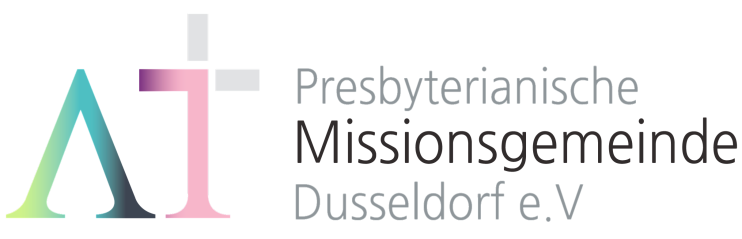   “내가 평생에 기도하리로다” (시116:2)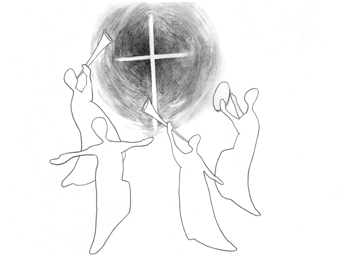 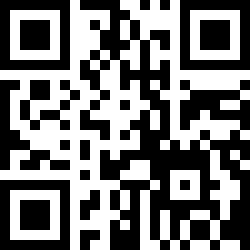 1983년 5월8일 창립     뒤셀도르프선교교회                 교회 홈페이지 duemission.de                  교회주소Alte-Landstr. 179, 40489 Düsseldorf인도: 손교훈 목사※ 표는 일어섭니다.**교회 구좌**Ev. Presbyterianische Kirchengemeinde e.V. Bank: Stadtsparkasse Düsseldorf IBAN: DE61 3005 0110 1008 4019 01◈ 손교훈 목사의 말씀일기 시55편  ‘브루투스 너 마저’ ◈ 셰익스피어 작품 ‘줄리어스 시이저’에서,시이저가 자신의 암살음모에 가담한 브루투스를 향해 한 말.“브루투스, 너 마저…”근심 속에 탄식하게 하고, 공포까지 안겨 주는 이는(2-5)원수도 적도 아니요 가까운 동료 친구이니(12-13),그게 인생이고, 목회인가?그런데, 시이저가 죽어가며 덧붙였다는 한 마디, “네가 나를 편히 죽게 하는구나.”우정과 사랑, 인간에 대한 모든 기대가 꺾이고 나니미련 없이 죽을 수 있게 되었다는,가슴 시린 지혜.“사람에게 의지하지 말고, 오직 하나님께 소망을 두라.”오직 “나는 주를 의지하리이다”(23).사순절기에 올려 드리는 나의 기도. 그래도 나 같은 인간을 향하여 여전히 기대를 꺾지 않으시는 주님께 고개를 숙이며……◈ 우리 교회가 함께 기도하며 후원 및 협력하는 곳 ◈▶스펙트럼 다민족교회    ▶라인란트 지역 외국인교회들(이광열 목사)▶'겨자씨' 모임(2세 및 2세 사역자 위해 기도 및 후원)▶NRW 평신도연합회      ▶디아코니 협력 후원▶유럽 기독교교육원: 어린이 연합 캠프, 청소년 연합 캠프(JC)▶유럽 밀알 장애인 선교회(이명선 총무)▶유럽 코스타(청년수련회)      ▶예장 유럽선교회        ▶굶주린 이웃 돕기(케냐 총게노 고아원, 스타여고, 이은용 선교사)▶장학 지원  ▶북한 선교  ▶기타 구제 사업  ▶선교관 기금 3월 7일3월 14일3월 21일3월 28일예배기도손재호김아영신상희송수미말씀일기손교훈허지은정정아정규선안내위원                       예배부                       예배부                       예배부                       예배부헌금위원   박종희, 백윤정      나지홍, 박성희   나지홍, 박성희   나지홍, 박성희※입례송/Eingangslied ……………… 왕이신 나의 하나님 …………..…….※예배부름/Eingangsgebet  ........………………………………………………...........................   ………다함께인도자다함께인도자다함께인도자※찬송/Gemeindelied ……….......................... 26장 .......................................※찬송/Gemeindelied ……….......................... 26장 .......................................다 함 께※신앙고백/Glaubensbekenntnis   …………………………………………..................※신앙고백/Glaubensbekenntnis   …………………………………………..................다함께성시교독/Wechselwort ………………. 교독문126번 ……………..................성시교독/Wechselwort ………………. 교독문126번 ……………..................다함께찬송/Gemeindelied   ………………………….. 95장 ………………….…………….찬송/Gemeindelied   ………………………….. 95장 ………………….…………….다함께기도/Gebet  …….................…………...................................................…………..............말씀일기/Bibeltagebuch  …………………………………………….............................찬양/Chor     .....…......................... 십자가 그늘 아래 ..................…......기도/Gebet  …….................…………...................................................…………..............말씀일기/Bibeltagebuch  …………………………………………….............................찬양/Chor     .....…......................... 십자가 그늘 아래 ..................…......손재호안수집사손교훈 목사찬   양   대성경봉독/Text zur Predigt  …….. 요한18:28-19:16 …..…....…………..성경봉독/Text zur Predigt  …….. 요한18:28-19:16 …..…....…………..인  도  자.설교/Predigt    ...….…………........................ 대조II ………………………………….설교/Predigt    ...….…………........................ 대조II …………………………………손교훈 목사기도/Gebet     …........………………………………………………....................................찬송/Gemeindelied  ..….…..….………..…….. 398장 …....….…..….………………봉헌/Kollekte ………….....................................................................................................기도/Gebet     …........………………………………………………....................................찬송/Gemeindelied  ..….…..….………..…….. 398장 …....….…..….………………봉헌/Kollekte ………….....................................................................................................설교자다  함  께다함께교제/Bekanntmachung ……………………….......................................………….............교제/Bekanntmachung ……………………….......................................………….............다함께※주기도송/Vaterunser……………………………………………………………………………※주기도송/Vaterunser……………………………………………………………………………다함께※축도/Segen   ………………………….……………………………………………......................※축도/Segen   ………………………….……………………………………………......................손교훈 목사